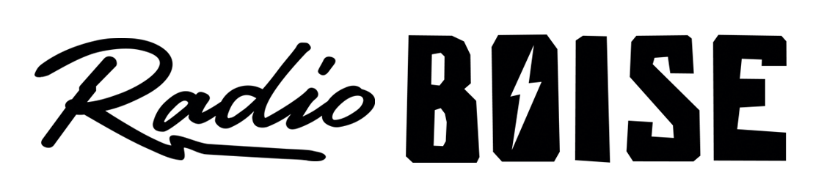 --Minutes--Radio Boise Board of Directors (BoD) MeetingThursday, December 19th, 2019 - - 6:00 - 7:30PMAlaska Building – Radio Boise “Backstage” - 1020 Main St, Boise IDBoD Members (9): Kristen Cheyney (Chair), Chelle Nystrom (Treasurer), James Lineberger (Secretary), Dave Foster (Immediate Past Chair, Vice Chair), Alex Davis, Daniel Felkins, Matt Hicks, Beth Markley, Jason Pretty Boy.BoD Members In Attendance (6): Cheyney, Foster, Glynn, Nystrom, Felkins and Jessica Evett (General Manager).BoD Members Unable to Attend (5): Davis, Hicks, Lineberger, Markley, Pretty Boy.Staff: NoneVisitors: NoneAgenda and minutes are posted online at: http://radioboise.us/board-of-directors/agendas-and-meeting-notes/Call to Order: 6:20 - CheyneyMove to Approve Minutes: October 24, 2019Request to correct attendance information- Glynn-Foster offers changesGlynn - Motion to approve with changes.Nystrom - SecondPassGM Update:  Referred to update on SlackNomination and Election of Officers for 2020:Foster announced the Executive Committee’s slate of officer nominees:	Glynn – Chair	Foster – Vice-Chair	Nystrom – Treasurer	Pretty Boy – SecretaryNystrom - Motion to approve.Cheyney - SecondAll in favor of the slateCommittee Structure:Brief discussion on 2020 committee structure to be continued Jan 2020:InternalExternalDevelopmentFinancial Update:Reviewed October FinancialsHad to return a grant for a project we were not able to deliver on beyond our control.Haven't had a good track record with events income and expenses.In the black for October mostly due to Radiothon.Need to improve accounts receivable.Cheyney - Motion to approve October financials.Glynn – SecondPassBudget:Reviewed 2020 Budget ProposalDiscussed the fact that the car raffle doesn't seem to do for us what we would like it to do for cash flow improvement in the summer months.Discussed new options for funding, events in the Backstage, Blues Cruise, Winery Music Tour, etc.Public Comment: NoneAdjournment: The next meeting will be held on Thursday, January 23rd, 2020 at 6PM in the KRBX Backstage (basement adjacent to studio). There being no further business, Cheyney adjourned the meeting at 7:30 PM. 